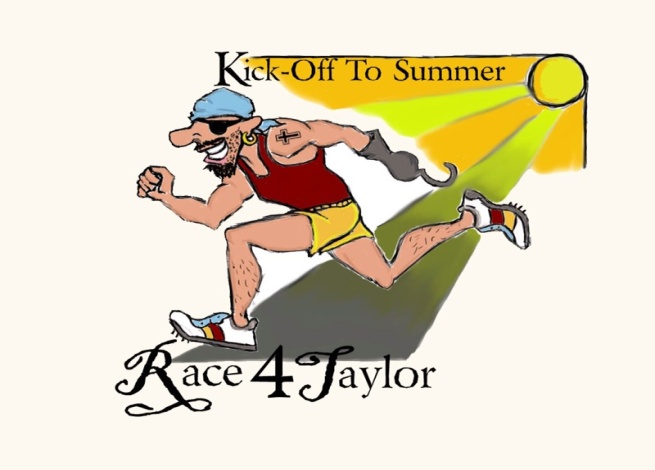 5K/10K Run/Walk and Fun Run with the PiratesBackground of the Race:  $25.00This is the 5th and last Race4Taylor in memory of Taylor Elmore who was a rising Senior at West Florence in 2009.   was a kind-hearted, compassionate, non-judgmental Christian young man who had his entire life planned out.  He loved spending time with his family hiking, running, kayaking, and was so excited about going off to college, graduate school, and exploring all the possibilities the world had to offer him.   was wise beyond his years and was often called an old soul.  He seemed to know and have a peace about things that the rest of us hadn’t even begun to figure out. On August 1, 2009, he was on his way to visit The College of Charleston when he was in a fatal car accident.  There are many reasons for wanting to have an annual 5K/10K event in Taylor’s memory with the first being that we never want his name to be forgotten or what he stood for.  The second is the passion our entire family has for running.  Running is a sport that every child from every background can participate in and be as good as they want to be.  They can set personal goals and team goals and make running a lifetime and family passion.   wasn’t a great runner, but he belonged to a team and always wanted to improve and encourage others to give their best.  We want to see this for other people and so would Taylor.  What/When/WhereRace4Taylor: Run with The Pirates 5K (USATF certified course)/10K and Fun Run with the Pirates;  May 17th at 8am in front of West Florence High School running through the scenic Windsor Forest Neighborhood!  This year brings even more fun for family, friends, and Pirates!  Beat the Pirate wench or swine in the 5K or 10K and win a special bounty!  Cash award for record breakers!  Food, food, and more food…Chic-fil-A, Rita’s Italian Ice, Donuts, drinks, bagels, fruit…Children’s activities…Live music with Lee Moore, Buddy Miles, and Jake Westerbeck…super soft t-shirts for the first 400 and Pirate goodie bags for the first 300 to register and so much more!!!!!  Register online at www.carolinarunningcompany.com or mail this form to The Taylor Elmore Memorial Fund PO Box 7612 Florence, SC 29501                      Race Day Registration: 6:45-7:40First Name__________________Last Name___________________Age_____ Male or Female(circle one)5K or 10K (circle one) City and State_____________________ Bib number______TShirt Size__________Waiver and Release Statement (All Athletes must read and sign) I assume all risks associated with my voluntary participation of this event, including but not limited to, falls, contact with other participants, the effects of the weather, including extreme temperatures, traffic and all conditions of the road.  Knowing these facts, and in consideration of your accepting my entry, I or anyone on my behalf, will not sue and release and discharge any persons’ affiliated with Race4Taylor and Carolina Running Company. I further grant full permission to the above mentioned sponsors, organizers and or agents authorized by them, to use any photographs and/or videotapes for any reasonable purpose.Signature (if under 17, parent)___________________________________ Date_______________________________